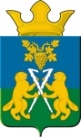 ДУМАНицинского сельского поселенияСлободо – Туринского муниципального районапятого созываРЕШЕНИЕ       От 30 ноября 2023 г.                     проект                                              № 00-НПА       с. Ницинское О передаче полномочий по осуществлению внутреннего муниципального финансового контроля администрацией Ницинского сельского поселения администрации Слободо-Туринского муниципального района в 2024 годуВ соответствии со статьями 142.5, 265, 269.2 Бюджетного кодекса Российской Федерации, частью 8 статьи 99 Федерального закона от 05.04.2013 № 44-ФЗ «О контрактной системе в сфере закупок товаров, работ, услуг для обеспечения государственных и муниципальных нужд», статьей 56 Устава Ницинского сельского поселения, Дума Ницинского сельского поселенияРЕШИЛА:1. Передать полномочия администрации Ницинского сельского поселения по осуществлению внутреннего муниципального финансового контроля администрации Слободо-Туринского муниципального района на 2024 год. 2. Предусмотреть предоставление межбюджетных трансфертов из бюджета Ницинского сельского поселения в сумме 100,0 тыс. рублей администрации Слободо-Туринского муниципального района на финансовое обеспечение расходных обязательств, возникающих при осуществлении указанного полномочия.3. Администрации Ницинского сельского поселения заключить соответствующее соглашение с администрацией Слободо-Туринского муниципального района. 4. Действия настоящего решения вступают в силу с 01.01.2024 года.5. Настоящее Решение опубликовать в печатном средстве массовой информации Думы и Администрации Ницинского сельского поселения «Информационный вестник Ницинского сельского поселения», разместитьна официальном сайте Ницинского сельского поселения в информационно-телекоммуникационной сети Интернет (www.nicinskoe.ru).6. Контроль за исполнением решения возложить на постоянную комиссию по бюджету, экономической и налоговой политике (Х.Каримов).                                                                                                        ПРИЛОЖЕНИЕ                                                                                                                     к решению Думы                                                                                                                                                                                                                 Ницинского                                                                                                          сельского поселения                                                                                                                     от 30.11.2023 №00-НПАПредседатель ДумыНицинского сельского поселения:_____ И.В.ЗыряноваГлава Ницинского сельского поселения:_____ Т.А.КузевановаТема контрольного мероприятияНаименование объектов внутреннего муниципального контроляПроверяемый периодПроверка соблюдения законодательства Российской Федерации и иных нормативных правовых актов о контрактной системе в сфере закупок товаров, работ, услуг для обеспечения муниципальных нужд в отношении отдельных закупок для обеспечения нужд Ницинского сельского поселения.Муниципальное казенное учреждение "Управление благоустройства Ницинского сельского поселения"2023 годПроверка осуществления расходов на обеспечение выполнения функций казенного учреждения и их отражение в бюджетном учете и отчетности.Муниципальное казенное учреждение "Управление благоустройства Ницинского сельского поселения"2023 год